                                  فرم درخواست پذیرش در دوره پسا دکتری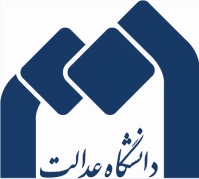 1- اطلاعات فردی2-  اطلاعات تماس3- پیشینه آموزشی4- عنوان پایان نامه کارشناسی اشد و رساله دکتری5- پیشنیه اشتغال6- پیشینه فناوری و پژوهش7- مشخصات عضو هیات علمی (مسئول برنامه پسا دکتری)نام و نام خانوادگی متقاضی دوره: 							امضاء و تاریخمدیر کل پژوهش دانشگاهجناب آقای دکتر ثابتبا سلام و احتراماینجانب ........................... بعنوان استاد راهنما، آمادگی خود مبنی بر پذیرش جناب آقای دکتر ..................  در دوره پسا دکتری با موضوع .................................................................. را اعلام مینمایم. تمامی هزینههای دوره از محل منابع ....................................................  قابل تامین خواهد بود.                                                                                 نام و نام خانوادگی استاد راهنما:  -----------                      امضاء و تاریخریاست محترم دانشگاه جناب آقاي دکتر بیاتیبا سلام و احتراماين معاونت با برگزاري دوره پسا دكتري خانم / آقاي دكتر  ................. موافقت می‌نمايد. خواهشمند است موضوع در هیات رئیسه دانشگاه مطرح گردد.											مدیرکل پژوهش											        امضاء و تاریخ 				نام و نام خانوادگیتاریخ تولدملیتنام پدرمحل تولدمذهبشماره شناسنامهمحل صدوروضعیت نظام وظیفهشماره ملیوضعیت تاهلتاریخ پایان خدمتتلفن همراهآدرس ایمیلتلفن ثابت محل سکونتنشانی محل سکونتتلفن محل کارنشانی محل کارمقطع تحصیلیرشته تحصیلیکشورشهردانشگاهتاریخ شروعتاریخ پایانکارشناسیکارشناسی ارشددکتریحوزویسایر دوره هامقطع تحصیلیعنوان پایان نامه / رسالهاستاد راهنمااستاد مشاورکارشناسی ارشددکتریمحل کارواحد سازمانینوع مسئولیتشهرتاریخ شروعتاریخ پایاننام دانشگاه یا موسسه آموزشی و پژوهشیعنوان فعالیتسمت در فعالیتتاریخ شروعتاریخ پایاننام و نام خانوادگی:                                                مرتبه علمی:                                                          دانشکده: